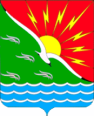 АДМИНИСТРАЦИЯМУНИЦИПАЛЬНОГО ОБРАЗОВАНИЯЭНЕРГЕТИКСКИЙ ПОССОВЕТ НОВООРСКОГО РАЙОНА ОРЕНБУРГСКОЙ ОБЛАСТИП О С Т А Н О В Л Е Н И Е___________                      п. Энергетик                                      № ___-ПОб утверждении муниципальной программы «Оформление права собственности на муниципальное имущество, содержание муниципального имущества муниципального образования Энергетикский поссовет Новоорского района Оренбургской области на 2024-2028 годы»В соответствии Бюджетным кодексом Российской Федерации, Гражданским кодексом Российской Федерации, Жилищным кодексом Российской Федерации, Федеральным законом от 06.10.2003 №131-ФЗ «Об общих принципах организации местного самоуправления в Российской Федерации», постановлением администрации муниципального образования Энергетикский поссовет от 15.09.2014 №150-П «Об утверждении порядка разработки, реализации и оценки эффективности муниципальных программ муниципального образования Энергетикский поссовет Новоорского района Оренбургской области» (с изменениями от 05.10.2017 в редакции Постановления №157-П, от 20.02.2019 в редакции Постановления №17-П), руководствуясь Уставом муниципального образования Энергетикский поссовет Новоорского района Оренбургской области, П О С Т А Н О В Л Я Ю:1. Утвердить муниципальную программу «Оформление права собственности на муниципальное имущество, содержание муниципального имущества муниципального образования Энергетикский поссовет Новоорского района Оренбургской области на 2024-2028 годы», согласно приложению к настоящему постановлению.Считать утратившей силу с 01.01.2024 года муниципальную программу, утвержденную постановлением администрации муниципального образования Энергетикский поссовет Новоорского района Оренбургской области от 04.03.2019 № 30-П Об утверждении муниципальной программы «Оформление права собственности на муниципальное имущество муниципального образования Энергетикский поссовет Новоорского района Оренбургской области на 2019-2023годы».Считать утратившей силу с 01.01.2024 года муниципальную программу, утвержденную постановлением администрации муниципального образования Энергетикский поссовет Новоорского района Оренбургской области от 30.01.2019 № 12-П «Об утверждении муниципальной программы «Содержание муниципального имущества муниципального образования Энергетикский поссовет Новоорского района Оренбургской области на 2019-2023 годы».Бухгалтерии администрации муниципального образования Энергетикский поссовет Новоорского района Оренбургской области при формировании бюджета на 2024 год и плановый период 2025-2026 годов, предусмотреть ассигнования на финансирование указанной муниципальной программы. Настоящее постановление вступает в силу после его подписания и подлежит официальному опубликованию в печатном средстве массовой информации муниципального образования Энергетикский поссовет Новоорского района Оренбургской области «Правовой бюллетень муниципального образования Энергетикский поссовет», а также размещению на официальном сайте администрации муниципального образования https://energetik56.ru .Контроль за исполнением настоящего постановления оставляю за собой.Глава муниципального образования				                В.В. МетлинПриложение к постановлению администрации муниципального образования Энергетикский поссоветНовоорского районаОренбургской областиот ____№ ____ - ПМУНИЦИПАЛЬНАЯ ПРОГРАММА«Оформление права собственности на муниципальное имущество, содержание муниципального имущества муниципального образования Энергетикский поссовет Новоорского района Оренбургской области на 2024-2028 годы»п. Энергетик  2023 годПАСПОРТмуниципальной программы«Оформление права собственности на муниципальное имущество, содержание муниципального имущества муниципального образования Энергетикский поссовет Новоорского района Оренбургской области на 2024-2028 годы» 1. Общая характеристика сферы реализации муниципальной программы, формулировка основных проблем оформления права собственности.На сегодняшний день отчетливо обозначилась проблема содержания имущества, находящегося в собственности муниципального образования Энергетикский поссовет Новоорского района Оренбургской области, являясь одной из актуальных, требующих ежедневного внимания и принятия эффективных решений. Причиной, вызывающей необходимость выполнения программных мероприятий, является процесс физического и морального старения объектов, который в случае невыполнения работ по содержанию данных объектов приведет к значительному ухудшению их состояния, к возникновению чрезвычайных ситуаций, представляющих угрозу жизни граждан. Физический износ муниципального имущества отличается по времени и зависит от многих факторов, основными из которых являются природно-климатические факторы и жизнедеятельность человека, в связи с этим сроки его службы по времени различны. Программа основывается на положениях статьи 210 Гражданского кодекса Российской Федерации, устанавливающей обязанность собственников нести бремя содержания своего имущества,  пункта 3 статьи 158 Жилищного кодекса Российской Федерации, обязывающих муниципальное образование, в лице соответствующих органов местного самоуправления, как собственника помещений, нести бремя расходов по оплате взносов на капитальный ремонт многоквартирного дома.Для решения данного вопроса необходимо определить объем работ по содержанию имущества, порядок их проведения. Основные концептуальные положения программы базируются на использовании программно-целевого подхода, обусловленного масштабностью, долговременностью, социальной ориентированностью проблемы улучшения качества жизни и обеспечения безопасных и комфортных условий проживания населения, сохранению, восстановлению, повышению надежности объектов муниципальной собственности, которые требуют консолидации усилий. Программно-целевой подход позволяет разработать и реализовать комплекс программных мероприятий, взаимоувязанных по спросу и предложению, ресурсам, срокам реализации и исполнителям, направленных на содержание и ремонт объектов муниципальной собственности. Вместе с тем, реализация комплекса программных мероприятий позволит активизировать процесс распоряжения и рационального использования муниципального имущества и принятие в отношении имущества управленческих решений, благоприятно влияющих на достижение намеченных целей в области экономики поселения и соответственно оптимизацию расходов на содержание имущества.Надлежащее оформление права собственности, своевременная техническая инвентаризация муниципальной собственности является залогом целостности всего муниципального имущества, являющегося собственностью муниципального образования Энергетикский поссовет Новоорского района Оренбургской области. Реализация  правомочий собственника – владение, пользование и распоряжение – требует объективных и точных сведений о составе, количестве и качественных характеристиках имущества.Одним из важнейших условий эффективного управления  муниципальной собственностью является наличие правоустанавливающих и правоподтверждающих документов, ведение единого,полного учёта объектов собственности муниципального образования Энергетикский поссовет Новоорского района Оренбургской области. Основной проблемой стоящей перед администрацией муниципального образования Энергетикский поссовет Новоорского района Оренбургской области   в сфере оформления права муниципальной собственности на объекты недвижимости, является отсутствие необходимой технической документации на объекты. Для регистрации объектов недвижимости в органах юстиции требуется проведение паспортизации с целью уточнения технических характеристик объекта и изготовление кадастровых паспортов.Кроме того, на основе технической документации, полученной в результате реализации программы, будут актуализированы сведения по объектам недвижимого имущества, учитываемым в реестре муниципального имущества муниципального образования Энергетикский поссовет Новоорского района Оренбургской области.Также требуется изготовление кадастровых паспортов на принимаемом в собственность муниципального образования Энергетикский поссовет Новоорского района Оренбургской области в порядке наследования по закону выморочное имущество в виде расположенных на территории муниципального образования Энергетикский поссовет Новоорского района Оренбургской области жилых помещений, а также иное имущество, право собственности на которое подлежит государственной регистрации.Условия рыночных отношений требуют определённой оперативности в принятии управленческих решений по вопросам использования муниципального имущества муниципального образования Энергетикский поссовет Новоорского района Оренбургской области, обеспечение которой без полного состава документации по объектам недвижимого имущества не представляется возможным. Программа определяет действия, направленные на создание условий для вовлечения в хозяйственный оборот муниципального имущества, что позволит повысить эффективность муниципального управления.2. Основные цели и задачи программы    	Основная цель программы состоит в организации содержания имущества, находящегося в собственности муниципального образования Энергетикский поссовет Новоорского района Оренбургской области, создание условий для эффективного управления и распоряжения муниципальным имуществом.
Для достижения цели решаются задачи обеспечения сохранности имущества, находящегося в собственности муниципального образования Энергетикский поссовет Новоорского района Оренбургской области, приведения его в нормативное состояние и соответствие установленным санитарным и техническим правилам и нормам, иным требованиям законодательства, снижения эксплуатационных расходов, снижения размера физического износа, увеличения срока службы, повышение качества жилищно-коммунальных услуг.            -формирование системы экономического мониторинга и исполнение контрольно-надзорных функций в среде управления муниципальным имуществом;         -правовая регламентация процесса управления;         -совершенствование системы учёта объектов муниципальной собственности муниципального образования Энергетикский поссовет Новоорского района Оренбургской области;         -вовлечение муниципального имущества в хозяйственный оборот.3. Обобщенная характеристика основных мероприятий программы, обоснование необходимости их осуществления	Содержание и ремонт муниципального имущества позволит снизить размер физического износа, содержать муниципальное имущество в надлежащем состоянии, продлить срок эксплуатации  муниципального имущества.	Уплата взносов на капитальный ремонт общего имущества позволит муниципальному образованию Энергетикский поссовет Новоорского района Оренбургской области, в лице администрации, как собственнику помещений, нести бремя расходов на содержание и ремонт помещений, предусмотренных законодательством Российской Федерации.          Оформление выморочного имущества позволит муниципальному образованию использовать данную жилую площадь для предоставления его по договору социального найма гражданам, состоящим на учете в качестве нуждающихся в жилых помещениях.         Проведение оценки муниципального имущества необходимо для вовлечения данного имущества в хозяйственный оборот, что в свою очередь позволит эффективно его использовать и тем самым увеличить доходную часть бюджета.4. Срок реализации ПрограммыСрок реализации программы – период с 01.01.2024 года по 31.12.2028 года.5. Результаты реализации мероприятий Программы за отчетный период.Планируемые результаты реализации Программы с указанием количественных и/или качественных целевых показателей, характеризующих достижение целей и решение задач, включая оценку влияния изменения объема финансирования на изменение целевых показателей приведены в приложении № 1.1 к приложению.6. Система программных мероприятийПеречень программных мероприятий, сроки их реализации, информация о необходимых ресурсах и показатели результативности приведены в приложении №1.2 к приложению.7.  Ресурсное обеспечение   программы.Финансовое обеспечение мероприятий предусмотрено за счет средств местного бюджета.Общий объем финансирования составляет 9 260 996,74 рублей местного бюджета, из них: 2024 год – местный бюджет – 3 102 677,07 рублей;2025 год - местный бюджет – 3 018 784,15 рублей;2026 год - местный бюджет – 3 139 535,52 рублей;2027 год - местный бюджет – 0,00 рублей;2028 год - местный бюджет – 0,00 рублей;8. Оценка эффективности программы  и прогноз социально-экономических (экологических) результатов реализации программыОценка эффективности реализации муниципальной программы осуществляется муниципальным заказчиком муниципальной  программы – Администрацией муниципального образования Энергетикский поссовет Новоорского района  Оренбургской области.Показателями результативности выполнения программы являются:1. Ликвидация предаварийных и аварийных чрезвычайных ситуаций, выявленных в процессе обследования муниципального имущества и представляющих угрозу жизни населению.2. Содержание в надлежащем состоянии и сохранность муниципального имущества. 3. Создание условий для достижения нормативного санитарного  состояния муниципального имущества;4. Исполнение обязательств, возложенных на собственника имущества и установленных действующим законодательством Российской Федерации.5. Увеличение доли муниципальных объектов недвижимости, право муниципальной собственности, на которые зарегистрировано;6. Увеличение доли имущества муниципальной собственности, вовлеченного в хозяйственный оборот;7. Увеличение доходной части бюджета муниципального образования Энергетикский поссовет от продажи и сдачи в аренду муниципального имущества.Оценка эффективности реализации муниципальной   программы производится путем сопоставления фактически достигнутых показателей с целевыми - плановыми показателями.  Эффективность реализации муниципальной программы оценивается как соотношение фактически достигнутых результатов к целевым - плановым показателям, утвержденным программой.  9. Организация управления программой и контроль за ходомее реализацииОрганизацией управления программы занимается  администрация   муниципального образования Энергетикский поссовет  Новоорского района  Оренбургской области.         Отчёты о ходе работы по реализации программы за год готовит специалист 1 категории администрации муниципального образования Энергетикский поссовет Новоорского района Оренбургской области по имуществу.   Финансовый контроль за целевым использованием бюджетных средств возлагается на бухгалтерию администрации муниципального образования Энергетикский поссовет Новоорского района Оренбургской области.      10. Механизм реализации Программы и отчетность по мероприятиямОтчеты о ходе реализации программы готовятся специалистом 1 категории   администрации муниципального образования Энергетикский поссовет Новоорского района Оренбургской области по имуществу ежегодно, в письменной форме, не позднее 01 марта следующего года, с указанием результатов выполнения каждого из мероприятий Программы и фактической суммы финансирования по каждому из мероприятий.                                                                                                                                                                                                                                                                                           Приложение №1.1к приложению к постановлению администрации муниципального образования Энергетикский поссоветНовоорского районаОренбургской областиот _____ № ____ - ПСВЕДЕНИЯ
о результатах реализации мероприятий муниципальной программы за отчетный период
Глава муниципального образования				                                                                                         В.В. МетлинПриложение № 1.2к приложению к постановлению администрациимуниципального образованияЭнергетикский поссоветНовоорского района Оренбургской областиот ______   № _____-ППеречень и характеристика
основных мероприятий муниципальной программы * МБ - местный бюджет** ИС - иные средстваГлава муниципального образования			                                                                                	                В.В. Метлин№ п\пНаименование разделовКраткое содержание1Наименование программыМуниципальная программа «Оформление права собственности на муниципальное имущество, содержание муниципального имущества муниципального образования Энергетикский поссовет Новоорского района Оренбургской области на 2024-2028 годы».2Основание для разработки программыБюджетный кодекс Российской Федерации, Гражданский кодекс Российской Федерации, Жилищный кодекс Российской Федерации, Федеральный закон от 06.10.2003 №131-ФЗ «Об общих принципах организации местного самоуправления в Российской Федерации», постановление администрации муниципального образования Энергетикский поссовет от 15.09.2014 №150-П «Об утверждении порядка разработки, реализации и оценки эффективности муниципальных программ муниципального образования Энергетикский поссовет Новоорского района Оренбургской области» (с изменениями от 05.10.2017 в редакции Постановления №157-П, от 20.02.2019 в редакции Постановления №17-П), руководствуясь Устав муниципального образования Энергетикский поссовет Новоорского района Оренбургской области.3Заказчик-координатор  программыАдминистрация муниципального образования Энергетикский поссовет Новоорского района Оренбургской области.4Ответственный исполнитель программыСпециалист 1 категории администрации муниципального образования Энергетикский поссовет Новоорского района Оренбургской области по имуществу.5Соисполнитель программы- Администрация муниципального образования Энергетикский поссовет;- Сторонние организации различных форм собственности на основании заключенных контрактов (договоров).6Цели и задачи программыЦель программы:	  - Организация содержания имущества, находящегося в собственности муниципального образования Энергетикский поссовет Новоорского района Оренбургской области.- Создание условий для эффективного управления и распоряжения муниципальным имуществом.Задачи программы:- обеспечение сохранности имущества, приведение его в нормативное состояние и соответствие установленным санитарным и техническим правилам и нормам, иным требованиям законодательства;- содержание муниципального жилищного фонда;- исполнение обязанностей, установленных Гражданским и Жилищным законодательством Российской Федерации.- формирование системы экономического мониторинга и исполнение контрольно-надзорных функций в среде управления муниципальным имуществом;- правовая регламентация процесса управления;- совершенствование системы учёта объектов муниципальной собственности муниципального образования Энергетикский поссовет Новоорского района Оренбургской области;- вовлечение муниципального имущества в хозяйственный оборот. 7Основные показатели результативности выполнения программы- Ликвидация предаварийных и аварийных чрезвычайных ситуаций, выявленных в процессе обследования муниципального имущества и представляющих угрозу жизни населению;- Содержание в надлежащем состоянии и сохранность муниципального имущества;- Создание условий для достижения нормативного санитарного состояния муниципального имущества;- Исполнение обязательств, возложенных на собственника имущества и установленных действующим законодательством Российской Федерации.Реализация мероприятий муниципальной программы позволит достичь следующих показателей, прошедших кадастровый учёт:- увеличение муниципальных объектов недвижимости, имеющих свидетельства о государственной регистрации права собственности муниципального образования Энергетикский поссовет Новоорского района Оренбургской области;- повышение эффективности использования муниципального имущества за счет сдачи в аренду, продажи муниципального имущества.8Срок реализации программыРеализация программы запланирована на период 2024-2028 годы. 9Основные мероприятия программы   1. Оплата взносов на капитальный ремонт общего имущества собственников;2. Оплата коммунальных услуг;3. Ремонт и содержание муниципального имущества.4. Оформление объектов муниципального имущества в собственность;5. Оформление выморочного имущества;6. Вовлечение муниципального имущества в хозяйственный оборот.10Финансовое обеспечение программых мероприятий программыОбщий объем финансирования составляет 9 260 996,74 рублей местного бюджета, из них: 2024 год – местный бюджет – 3 102 677,07 рублей;2025 год - местный бюджет – 3 018 784,15 рублей;2026 год - местный бюджет – 3 139 535,52 рублей;2027 год - местный бюджет – 0,00 рублей;2028 год - местный бюджет – 0,00 рублей;11Ожидаемый результат реализации программыРеализация мероприятий муниципальной программы   позволит достичь следующих показателей:- Снижение физического износа муниципального имущества,- Содержание имущества в надлежащем состоянии;- Продление сроков эксплуатации, муниципального имущества.- Оформление муниципальной собственности;- Увеличение доли имущества, оформленного в муниципальную собственность;- Увеличение доходной части бюджета муниципального образования Энергетикский поссовет от продажи, сдачи в аренду муниципального имущества.№
п/пМероприятия программы(подпрограммы)Сроки реализацииПоказатели результатов деятельностиПоказатели результатов деятельностиПоказатели результатов деятельностиПоказатели результатов деятельностиПоказатели результатов деятельностиПоказатели результатов деятельностиОбъем бюджетных расходов, рублейОбъем бюджетных расходов, рублейОбъем бюджетных расходов, рублейОбъем бюджетных расходов, рублей№
п/пМероприятия программы(подпрограммы)Сроки реализацииНаименование показателя (индикатора)Единица измеренияПлановое значениеФактическое значениеОтклонениеОтклонениеПлановое значениеФактическое значениеОтклонениеОтклонение№
п/пМероприятия программы(подпрограммы)Сроки реализацииНаименование показателя (индикатора)Единица измеренияПлановое значениеФактическое значение-/+%Плановое значениеФактическое значениеОтклонениеОтклонение№
п/пМероприятия программы(подпрограммы)Сроки реализацииНаименование показателя (индикатора)Единица измеренияПлановое значениеФактическое значение-/+%Плановое значение-/+%Руб.12345678910111213Цель: Создание условий для эффективного управления и распоряжения муниципальным имуществомЦель: Создание условий для эффективного управления и распоряжения муниципальным имуществомЦель: Создание условий для эффективного управления и распоряжения муниципальным имуществомЦель: Создание условий для эффективного управления и распоряжения муниципальным имуществомЦель: Создание условий для эффективного управления и распоряжения муниципальным имуществомЦель: Создание условий для эффективного управления и распоряжения муниципальным имуществомЦель: Создание условий для эффективного управления и распоряжения муниципальным имуществомЦель: Создание условий для эффективного управления и распоряжения муниципальным имуществомЦель: Создание условий для эффективного управления и распоряжения муниципальным имуществомЦель: Создание условий для эффективного управления и распоряжения муниципальным имуществомЦель: Создание условий для эффективного управления и распоряжения муниципальным имуществомЦель: Создание условий для эффективного управления и распоряжения муниципальным имуществомЦель: Создание условий для эффективного управления и распоряжения муниципальным имуществомЗадача: Формирование системы экономического мониторинга и исполнение контрольно-надзорных функций в среде управления муниципальным имуществом; правовая регламентация процесса управления; усовершенствование системы учета объектов муниципальной собственности; вовлечение муниципального имущества в хозяйственный оборотЗадача: Формирование системы экономического мониторинга и исполнение контрольно-надзорных функций в среде управления муниципальным имуществом; правовая регламентация процесса управления; усовершенствование системы учета объектов муниципальной собственности; вовлечение муниципального имущества в хозяйственный оборотЗадача: Формирование системы экономического мониторинга и исполнение контрольно-надзорных функций в среде управления муниципальным имуществом; правовая регламентация процесса управления; усовершенствование системы учета объектов муниципальной собственности; вовлечение муниципального имущества в хозяйственный оборотЗадача: Формирование системы экономического мониторинга и исполнение контрольно-надзорных функций в среде управления муниципальным имуществом; правовая регламентация процесса управления; усовершенствование системы учета объектов муниципальной собственности; вовлечение муниципального имущества в хозяйственный оборотЗадача: Формирование системы экономического мониторинга и исполнение контрольно-надзорных функций в среде управления муниципальным имуществом; правовая регламентация процесса управления; усовершенствование системы учета объектов муниципальной собственности; вовлечение муниципального имущества в хозяйственный оборотЗадача: Формирование системы экономического мониторинга и исполнение контрольно-надзорных функций в среде управления муниципальным имуществом; правовая регламентация процесса управления; усовершенствование системы учета объектов муниципальной собственности; вовлечение муниципального имущества в хозяйственный оборотЗадача: Формирование системы экономического мониторинга и исполнение контрольно-надзорных функций в среде управления муниципальным имуществом; правовая регламентация процесса управления; усовершенствование системы учета объектов муниципальной собственности; вовлечение муниципального имущества в хозяйственный оборотЗадача: Формирование системы экономического мониторинга и исполнение контрольно-надзорных функций в среде управления муниципальным имуществом; правовая регламентация процесса управления; усовершенствование системы учета объектов муниципальной собственности; вовлечение муниципального имущества в хозяйственный оборотЗадача: Формирование системы экономического мониторинга и исполнение контрольно-надзорных функций в среде управления муниципальным имуществом; правовая регламентация процесса управления; усовершенствование системы учета объектов муниципальной собственности; вовлечение муниципального имущества в хозяйственный оборотЗадача: Формирование системы экономического мониторинга и исполнение контрольно-надзорных функций в среде управления муниципальным имуществом; правовая регламентация процесса управления; усовершенствование системы учета объектов муниципальной собственности; вовлечение муниципального имущества в хозяйственный оборотЗадача: Формирование системы экономического мониторинга и исполнение контрольно-надзорных функций в среде управления муниципальным имуществом; правовая регламентация процесса управления; усовершенствование системы учета объектов муниципальной собственности; вовлечение муниципального имущества в хозяйственный оборотЗадача: Формирование системы экономического мониторинга и исполнение контрольно-надзорных функций в среде управления муниципальным имуществом; правовая регламентация процесса управления; усовершенствование системы учета объектов муниципальной собственности; вовлечение муниципального имущества в хозяйственный оборотЗадача: Формирование системы экономического мониторинга и исполнение контрольно-надзорных функций в среде управления муниципальным имуществом; правовая регламентация процесса управления; усовершенствование системы учета объектов муниципальной собственности; вовлечение муниципального имущества в хозяйственный оборот1.Содержание здания общежития2024-2028Выполнение запланированных мероприятий%100---200 000,00---1.Содержание здания общежития2024-20282024 год реализации%100---200 000,00---1.Содержание здания общежития2024-20282025 год реализации%100-------1.Содержание здания общежития2024-20282026 год реализации%100-------1.Содержание здания общежития2024-20282027 год реализации%100-------1.Содержание здания общежития2024-20282028 год реализации%100-------1.Содержание здания общежития2024-2028целевое значение (конечный результат)%100-------2.Оплата коммунальных услуг за объекты муниципальной собственности 2024-2028Выполнение запланированных мероприятий%100---5 696 855,54---2.Оплата коммунальных услуг за объекты муниципальной собственности 2024-20282024 год реализации%100---1 824 979,35---2.Оплата коммунальных услуг за объекты муниципальной собственности 2024-20282025 год реализации%100---1 897 978,52---2.Оплата коммунальных услуг за объекты муниципальной собственности 2024-20282026 год реализации%100---1 973 897,66---2.Оплата коммунальных услуг за объекты муниципальной собственности 2024-20282027 год реализации%100-------2.Оплата коммунальных услуг за объекты муниципальной собственности 2024-20282028 год реализации%100-------2.Оплата коммунальных услуг за объекты муниципальной собственности 2024-2028целевое значение (конечный результат)%--------3.Взносы за капитальный ремонт 2024-2028Выполнение запланированных мероприятий%100---1 197 750,80---3.Взносы за капитальный ремонт 2024-20282024 год реализации%100---383 697,72---3.Взносы за капитальный ремонт 2024-20282025 год реализации%100---399 045,63---3.Взносы за капитальный ремонт 2024-20282026 год реализации%100---415 007,045---3.Взносы за капитальный ремонт 2024-20282027 год реализации%100-------3.Взносы за капитальный ремонт 2024-20282028 год реализации%100-------3.Взносы за капитальный ремонт 2024-2028целевое значение (конечный результат)%--------4Содержание и ремонт муниципального имущества2024-2028Выполнение запланированных мероприятий%100---1 872 960,00---4Содержание и ремонт муниципального имущества2024-20282024 год реализации%100---600 000,00---4Содержание и ремонт муниципального имущества2024-20282025 год реализации%100---624 000,00---4Содержание и ремонт муниципального имущества2024-20282026 год реализации%100---648 960,00---4Содержание и ремонт муниципального имущества2024-20282027 год реализации%100-------4Содержание и ремонт муниципального имущества2024-20282028 год реализации%100-------4Содержание и ремонт муниципального имущества2024-2028целевое значение (конечный результат)%--------5Оплата услуг системы начисления и обработки платежей «Город»2024-2028Выполнение запланированных мероприятий%100---81 161,60---5Оплата услуг системы начисления и обработки платежей «Город»2024-20282024 год реализации%100---26 000,00---5Оплата услуг системы начисления и обработки платежей «Город»2024-20282025 год реализации%100---27 040,00---5Оплата услуг системы начисления и обработки платежей «Город»2024-20282026 год реализации%100---28 121,60---5Оплата услуг системы начисления и обработки платежей «Город»2024-20282027 год реализации%100-------5Оплата услуг системы начисления и обработки платежей «Город»2024-20282028 год реализации%100-------5Оплата услуг системы начисления и обработки платежей «Город»2024-2028целевое значение (конечный результат)%--------6Оплата услуг по проведению оценки муниципального имущества муниципального образования Энергетикский поссовет Новоорского района Оренбургской области с целью передачи в аренду2024-2028Выполнение запланированных мероприятий%100---93 648,00---6Оплата услуг по проведению оценки муниципального имущества муниципального образования Энергетикский поссовет Новоорского района Оренбургской области с целью передачи в аренду2024-20282024 год реализации%100---30 000,00---6Оплата услуг по проведению оценки муниципального имущества муниципального образования Энергетикский поссовет Новоорского района Оренбургской области с целью передачи в аренду2024-20282025 год реализации%100---31 200,00---6Оплата услуг по проведению оценки муниципального имущества муниципального образования Энергетикский поссовет Новоорского района Оренбургской области с целью передачи в аренду2024-20282026 год реализации%100---32 448,00---6Оплата услуг по проведению оценки муниципального имущества муниципального образования Энергетикский поссовет Новоорского района Оренбургской области с целью передачи в аренду2024-20282027 год реализации%100-------6Оплата услуг по проведению оценки муниципального имущества муниципального образования Энергетикский поссовет Новоорского района Оренбургской области с целью передачи в аренду2024-20282028 год реализации%100-------6Оплата услуг по проведению оценки муниципального имущества муниципального образования Энергетикский поссовет Новоорского района Оренбургской области с целью передачи в аренду2024-2028целевое значение (конечный результат)%--------7Оплата услуг по проведению оценки муниципального имущества муниципального образования Энергетикский поссовет Новоорского района Оренбургской области с целью его реализации2024-2028Выполнение запланированных мероприятий%100---24 972,80---7Оплата услуг по проведению оценки муниципального имущества муниципального образования Энергетикский поссовет Новоорского района Оренбургской области с целью его реализации2024-20282024 год реализации%100---8 000,00---7Оплата услуг по проведению оценки муниципального имущества муниципального образования Энергетикский поссовет Новоорского района Оренбургской области с целью его реализации2024-20282025 год реализации%100---8 320,00---7Оплата услуг по проведению оценки муниципального имущества муниципального образования Энергетикский поссовет Новоорского района Оренбургской области с целью его реализации2024-20282026 год реализации%100---8 652,80---7Оплата услуг по проведению оценки муниципального имущества муниципального образования Энергетикский поссовет Новоорского района Оренбургской области с целью его реализации2024-20282027 год реализации%100-------7Оплата услуг по проведению оценки муниципального имущества муниципального образования Энергетикский поссовет Новоорского района Оренбургской области с целью его реализации2024-20282028 год реализации%100-------7Оплата услуг по проведению оценки муниципального имущества муниципального образования Энергетикский поссовет Новоорского района Оренбургской области с целью его реализации2024-2028целевое значение (конечный результат)%--------8Оплата услуг по проведению оценки объекта недвижимого имущества (квартиры) с целью оформления, как выморочное имущество2024-2028Выполнение запланированных мероприятий93 648,008Оплата услуг по проведению оценки объекта недвижимого имущества (квартиры) с целью оформления, как выморочное имущество2024-20282024 год реализации%100---30 000,00---8Оплата услуг по проведению оценки объекта недвижимого имущества (квартиры) с целью оформления, как выморочное имущество2024-20282025 год реализации%100---31 200,00---8Оплата услуг по проведению оценки объекта недвижимого имущества (квартиры) с целью оформления, как выморочное имущество2024-20282026 год реализации%100---32 448,00---8Оплата услуг по проведению оценки объекта недвижимого имущества (квартиры) с целью оформления, как выморочное имущество2024-20282027 год реализации%100-------8Оплата услуг по проведению оценки объекта недвижимого имущества (квартиры) с целью оформления, как выморочное имущество2024-20282028 год реализации%100-------8Оплата услуг по проведению оценки объекта недвижимого имущества (квартиры) с целью оформления, как выморочное имущество2024-2028целевое значение (конечный результат)%--------№
п/пМероприятияКоды бюджетной классификацииОбъем финансирования (тыс. руб.)Объем финансирования (тыс. руб.)Объем финансирования (тыс. руб.)Объем финансирования (тыс. руб.)Объем финансирования (тыс. руб.)Объем финансирования (тыс. руб.)Объем финансирования (тыс. руб.)Объем финансирования (тыс. руб.)Объем финансирования (тыс. руб.)Объем финансирования (тыс. руб.)Объем финансирования (тыс. руб.)Объем финансирования (тыс. руб.)ИсполнителиОжидаемый результат№
п/пМероприятияКоды бюджетной классификацииВсего за:2024 – 2028Всего за:2024 – 2028В том числе по годамВ том числе по годамВ том числе по годамВ том числе по годамВ том числе по годамВ том числе по годамВ том числе по годамВ том числе по годамВ том числе по годамВ том числе по годамИсполнителиОжидаемый результат№
п/пМероприятияКоды бюджетной классификацииВсего за:2024 – 2028Всего за:2024 – 20282024202420252025202620262027202720282028ИсполнителиОжидаемый результат№
п/пМероприятияКоды бюджетной классификацииМБ*ИС**МБИСМБИСМБИСМБИСМБИС1.Содержание здания общежития0113 02001 00010 240200 000,00-200 000,00---------Администрация муниципального образования Энергетикский поссовет, независимые от форм собственности организации на основании заключенных муниципальных контрактов (договоров)Содержание  муниципального имущества в надлежащем состоянии 2.Оплата коммунальных услуг за объекты муниципальной собственности 0113 02001 0001 02405 696 855,54-1 824 979,35-1 897 978,52-1 973 897,66-----Администрация муниципального образования Энергетикский поссовет, независимые от форм собственности организации на основании заключенных муниципальных контрактов (договоров)Исполнение обязанностей, установленных Жилищным законодательством3. Взносы за капитальный ремонт0113 02001 0001 02401 197 750,80-383 697,72-399 045,63-415 007,45-----Администрация муниципального образования Энергетикский поссовет, независимые от форм собственности организации на основании заключенных муниципальных контрактов (договоров)Исполнение обязанностей, установленных Жилищным законодательством4.Содержание и ремонт муниципального имущества0113 02001 00010 2401 872 960,00-600 000,00-624 000,00-648 960,00-----Администрация муниципального образования Энергетикский поссовет, независимые от форм собственности организации на основании заключенных муниципальных контрактов (договоров)Обеспечение сохранности имущества, приведение его в нормативное состояние и соответствие установленным санитарным и техническим правилам и нормам, иным требованиям законодательства5.Оплата услуг системы начисления и обработки платежей «Город»0113 02001 00010 24081 161,60-26 000,00-27 040,00-28 121,60-----Администрация муниципального образования Энергетикский поссовет, независимые от форм собственности организации на основании заключенных муниципальных контрактов (договоров)Сбор поступлений по договорам социального найма муниципального жилищного фонда в местный бюджет6Оплата услуг по проведению оценки муниципального имущества муниципального образования Энергетикский поссовет Новоорского района Оренбургской области с целью передачи в аренду93 648,00-30 000,00-31 200,00-32 448,00-----Администрация муниципального образования Энергетикский поссовет, Включение земельных участков в специальный фонд7Оплата услуг по проведению оценки муниципального имущества муниципального образования Энергетикский поссовет Новоорского района Оренбургской области с целью его реализации24 972,80-8 000,00-8 320,00-8 652,80-----Администрация муниципального образования Энергетикский поссоветОпределение стоимости арендной платы8Оплата услуг по проведению оценки объекта недвижимого имущества (квартиры) с целью оформления, как выморочное имущество93 648,00-30 000,00-31 200,00-32 448,00-----Администрация муниципального образования Энергетикский поссоветОпределение рыночной стоимости объектаВсего:Всего:Всего:9 260 996,74-3 102 677,07-3 018 784,15-3 139 535,52-----Администрация муниципального образования Энергетикский поссоветОпределение рыночной стоимости объекта